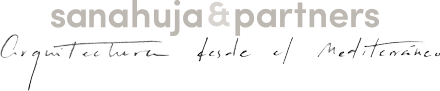 Jaime Sanahuja RocheraJaime Sanahuja Rochera is an architect and Doctor Cum Laude at the Escuela Técnica Superior de Arquitectura de Valencia (ETSAV). He has been a university lecturer since 2006 and teaches as an associate lecturer in the Department of Architectural Projects of the ETSAV.He is the director of the architectural studio sanahuja&partners, which began its professional activity in the late 80's in Castellón and currently has offices in Valencia, Castellón and Ibiza, having achieved a significant positioning in the Valencian Community and the Balearic Islands.He has been a lecturer at various international universities and technical forums related to rehabilitation and contemporary Mediterranean architecture. The closeness to Mediterranean culture and essence provide a genuine vision of the profession, which is transferred to projects of all kinds, among which the collaborations with Carlos Ferrater in the European Centre for Innovative Companies and IMPIVA headquarters (1995) along with the Conference Centre and Auditorium of Castellón de la Plana. Likewise, the competitions won for the Sant Joan de Deu institution in Barcelona for the Psychiatry Hospital and the Auditorium of the hospital complex and the one organised by the Cervantes Institute for the Octavio Paz library in Paris. In rehabilitation, it is worth mentioning the remodelling and enhancement of the Palau dels Osset de Forcall and the Cesal in Alcalà de Xivert, both in the province of Castellón. As well as the office projects for the corporate headquarters of Sanlucar Fruit in Puçol and the new headquarters of Cajamar in the Plaza del Sol in the centre of Castellón de la Plana.An architecture by and from the Mediterranean in which enthusiasm in the conception of ideas, constructive rigor and sensitivity towards the materialization of his works are references in the work of Jaime and his large interdisciplinary team of young associates, collaborators and partners.The milestones in his professional career and the most relevant projects are set out in the monographic book "sanahuja&partners, arquitectura desde el Mediterráneo", published in 2017 by LOFT Publications.N.B sanahuja&partners with lowercase letter and all written together sanahuja&partnerswww.sanahujapartners.comOgs Public Relations & CommunicationsVia Koristka 3, 20154 Milano, ItalyPh. 0039 023450605www.ogs.it - info@ogs.it